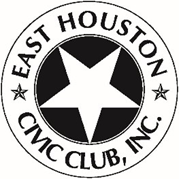 The East Houston Civic Club Board Meeting AgendaApril 18, 2024Meeting Start Time:    6:30   		Meeting End Time: 7:37	TimeTopicsFacilitator 15 minutesPrayerWelcomePrevious MinutesV. Grasso30 minutesMother's Day Brunch:Vote on the date for Mother's Day Brunch:May 11 or May 18.Majority of the members voted on May 11thReach out to Senior Living FacilitiesDiscussion on incorporating senior living facilities in event planning.Teacher Appreciation and Testing Support for feeder campuses Each board member is responsible for connecting with feeder school Committees Roles & Responsibilities Glenwood Forest Civic Club:June date pending for the Glenwood Forest Civic Club meeting.Back to School Event:Scheduled for August 10th from 10:00 AM to 2:00 PM.Planning Committee:Chanta, Joneisha, Netta, and Nicole Communications Committee:Joneisha to lead the Communications Committee.Father's DayPlanning committee will share details during the next general meeting North East Actions Collective:Discussion on finances and contact information provided.Pilot program for trucks for proposed routes discussed.Legal Aid Committee:Food Committee:Watson, Elnora, and Barbara to lead the Food Committee.Member lead 15 minutesClosing remarks V. Grasso